MĚSTO KAPLICE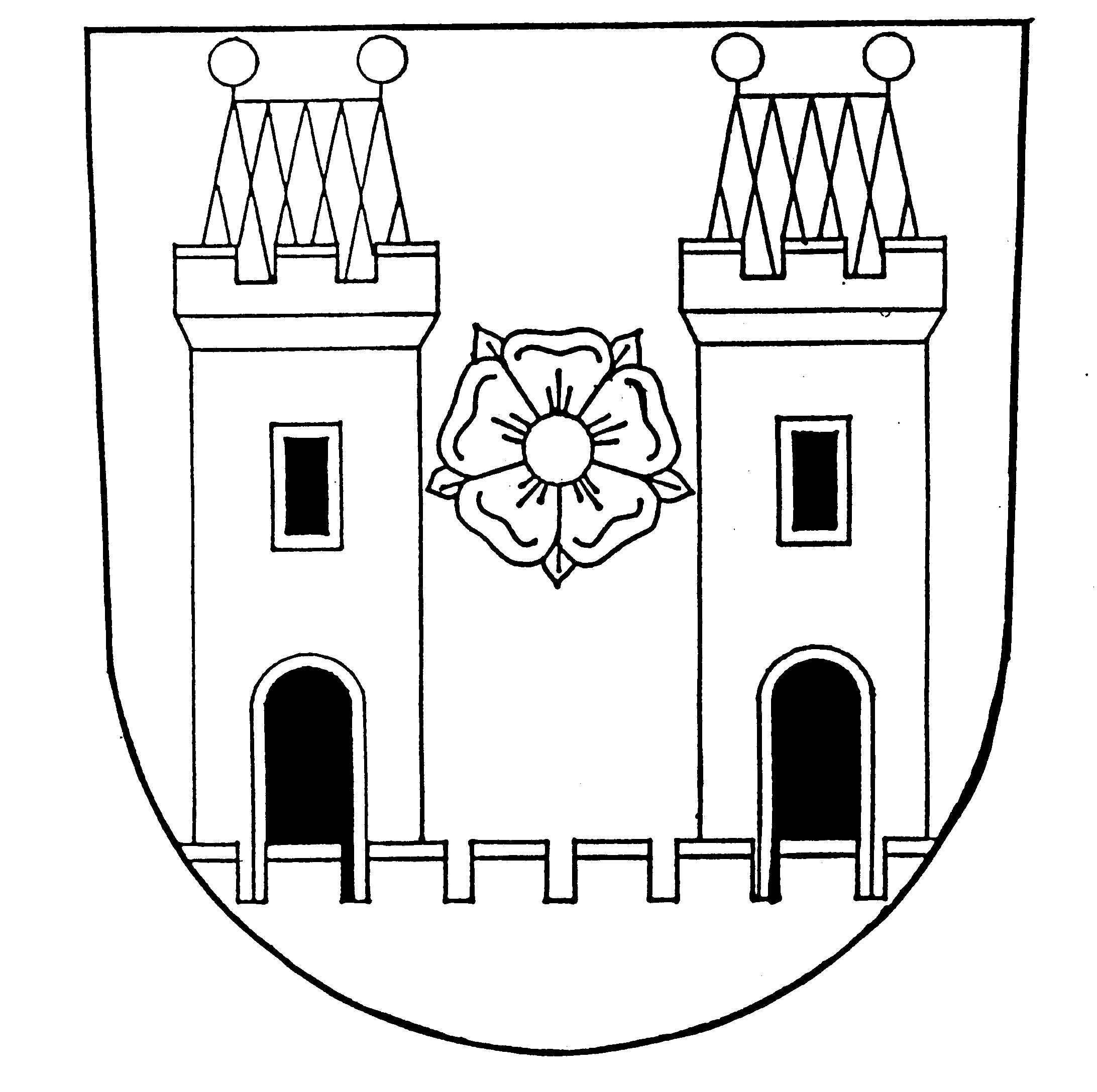 Odbor správy majetku a ekonomikyNáměstí 70, 382 41 Kaplice, IČ 00245941, DIČ CZ00245941	fax 380 303 110, telefon: 380 303 162, 602 731 351, e-mail: marika.laiskova@mestokaplice.cz www.mestokaplice.cz 	V Kaplici dne:  2.10.2018č.j.: MěÚK/71/2018OBJEDNÁVKAObjednáváme u Vás:Vypracování projektové dokumentace pro účely vydání stavebního povolení včetně dokumentace pro provedení stavby a rozpočtu na „Stavební úpravy parkoviště v ul. Gen. Fanty za Městským úřadem Kaplice“ v celkové hodnotě 64 000 Kč bez DPH, dle zaslané cenové nabídky ze dne 11. 6. 2018, kterou Rada města Kaplice schválila na své 84. schůzi, usnesení č. 2211 dne 25.6.2018.Zpracovala:   ……………………………………………..   		          Marika Laisková       	          referentka OSMESchválila:    ………………………………………………….Mgr. Dagmar Chaloupková       	         vedoucí OSMEOdběratel:					Město Kaplice                                                           Náměstí 70                                                                382 41  Kaplice                                                         IČ 00245941                                                             DIČ CZ00245941  					číslo účtu 0580009369/0800  Zhotovitel: Karel JírovecSpojovací 22382 03 KřemžeIČ 02027178